HungaryHungaryHungaryHungaryDecember 2030December 2030December 2030December 2030SundayMondayTuesdayWednesdayThursdayFridaySaturday1234567Saint Nicholas8910111213141516171819202122232425262728Christmas EveChristmas DayBoxing Day293031New Year’s EveNOTES: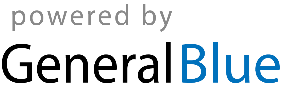 